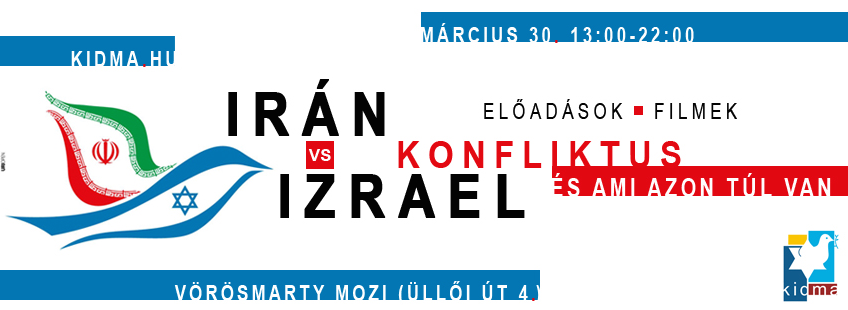 IRÁN vs IZRAEL minikonferencia és filmfeszt2014. március 30. 13.00-22.00Vörösmarty mozi (Üllői út 4.) Az iráni-izraeli konfliktus átszövi az egész Közel-Kelet mindennapjait, múltját, jelenét, valamint gyaníthatóan a jövőjét is. Izrael számára első számú biztonság prioritás Irán semlegesítése, akár katonai eszközökkel is. Az iráni rezsim viszont presztízskérdést csinál abból, hogy minden fronton szembeszálljon Izraellel. Az eszközökben nem válogat: legyen maga az atomprogram, vagy a Hezbollah, a Hamasz vagy épp a magyar szélsőjobb támogatása.De mi van a konfliktuson túl? A zsidó-perzsa kapcsolatok több mint 2700 éves múltra tekintenek vissza. Mi sem bizonyítja jobban a két nép barátságát, mint a bibliai Eszter története, amit minden évben purimkor elevenítenek fel a zsidó világban. Egészen a közelmúltig népes zsidó közösség élt Irán területén, ahonnan az iszlám forradalom után menekülniük kellett. Mostanra pár ezer zsidó maradt az országban, több százezren szóródtak szét a világban.A KIDMA Egyesület legújabb minikonferenciáján arra tesz kísérletet, hogy ezt a bonyolult viszonyrendszert legalább részben bemutassa. Ebben március 30-án 13 órától szakértő előadók lesznek a segítségünkre. Szó lesz az olajfegyverről (Deák András), az iráni rezsim belső viszonyairól (Ablaka Gergely), az iráni zsidó kisebbség kiszolgáltatottságáról (Schwezoff Dávid), a színfalak mögött dúló cyber háborúról (Bencsáth Boldizsár), az iráni atomfegyver katonai következményeiről (Kiss Álmos Péter), a nagyhatalmi érdekekről (Nógrádi György), a szankciók jogalapjáról (Valki László), az iráni atomprogramról (Rónaky József), valamint a Jobbik iráni kapcsolatairól (Krekó Péter). A konferencia végén felszólal Ilan Mor, Izrael Állam nagykövete is. Az előadásokat követően 18.00 órától a perzsa zsidóságról és az iráni helyzetről vetítünk dokumentumfilmeket, köztük több olyat is, amit Magyarországon még nem mutattak be.Az IRÁN vs IZRAEL minikonferenciára és filmfesztre regisztrációt követően a sajtó munkatársait is szívesen látjuk!Helyszín:Vörösmarty mozi (Üllői út 4.) Időpont: Március 30., vasárnap 13.00 - 22.00Sajtókópcsolat: +30 2024 228, kidma@kidma.hu Az esemény weboldala: www.kidma.hu Az esemény Facebook eventje: https://www.facebook.com/events/298315993653515Az IRÁN vs IZRAEL minikonferencián és filmfeszt részletes programja:13:15-13:40 Deák András, PhD, Magyar Külügyi Intézet külső munkatárs Irán és az olaj – fegyver vagy átok?13:40-14:05 Ablaka Gergely, politológus ELTE-ÁJK„Izrael Iránban” – Politikai és társadalmi diskurzus Izraelről az Iráni Iszlám Köztársaságban14:05-14:30 Schwezoff Dávid, rabbi, okleveles nemzetközi kapcsolatok szakértőKonfliktus vs. Együttélés - perzsa-zsidó kulturális kölcsönhatások a történelemben és napjainban14:40-15:05Bencsáth Boldizsár, adjunktus, BME-HIT CrySyS LabKódolt háború - Bénító vírusok - számítógépes hadviselés15:05-15:30Kiss Álmos Péter, katonai szakértő, volt amerikai felderítőA síita bomba15:30-15:55Nógrádi György, biztonságpolitikai szakértő, egyetemi tanárIrán kontra Izrael15:55-16:20Dr. Valki László, nemzetközi jogászNemzetközi jogot sért(ett) Irán?16:30-16:55Rónaky József, az Országos Atomenergia Hivatal nyugalmazott elnökeIrán atomprogramja és az atomsorompó rendszer16:55-17:20Krekó Péter, politológus, a Political Capital igazgatójaA Jobbik és Irán kapcsolata17:20-17:45 - Ilan Mor, Izrael állam budapesti nagykövete18:00Az iráni zsidók - holland dokumentumfilm, 52 perc, 2005Rendezte: Ramin Farahani19:00Iráni izraeliek - élet a konfliktus árnyékában - holland dokumentumfilm, 45 perc, 2013Rendezte: Dikla Zeidler, Bahram Sadeghi 19:50Szerelem iráni-amerikai módra - amerikai dokumentumfilm, 63 perc, 2006Rendezte: Tanaz Eshagian21:00A műanyag virágok soha nem hervadnak el - amerikai dokumentumfilm, 38 perc, 2008Rendezte : Roxanne VarziBabilontól Beverly Hillsig - Az iráni zsidók exodusa - amerikai dokumentumfilm, 27 perc, 2003Rendezte: Tanaz EshaghianKisterem18:00On the Spot: Irán - magyar dokumentumfilm, 45 perc, 2011Rendezte: Cseke Eszter és S. Takács AndrásRÉSZLETES PROGRAM:
 WWW.KIDMA.HU